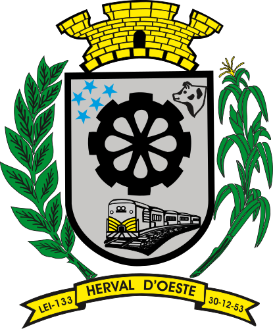 RECURSO EM FACE DA PROVA SUPMEMENTAR OBJETIVA, QUESTÕES E GABARITOSELETIVO PÚBLICO N. 02/2023/ CMDCAMUNICÍPIO DE HERVAL D’OESTE/SCSELETIVO PÚBLICO N. 02/2023/ CMDCAMUNICÍPIO DE HERVAL D’OESTE/SCRecurso em Face de Questões da Prova Objetiva, Questões e GabaritoRecurso em Face de Questões da Prova Objetiva, Questões e Gabarito(  ) Prova objetiva/Questão(  ) GabaritoNome do Candidato:Número da inscrição:CPF nº: Nome do Candidato:Número da inscrição:CPF nº: ÁREA/DISCIPLINA E CARGO: ÁREA/DISCIPLINA E CARGO: Nº. DA QUESTÃO:Nº. DA QUESTÃO:Razões que fundamentam e justificam o recurso:Razões que fundamentam e justificam o recurso:Data: ____ de _________________ de 2023._____________________________________Assinatura do(a) recorrenteData: ____ de _________________ de 2023._____________________________________Assinatura do(a) recorrenteObs.: para cada questão contraditada da prova prática apresentar um recurso, nos termos deste modelo.Obs.: para cada questão contraditada da prova prática apresentar um recurso, nos termos deste modelo.